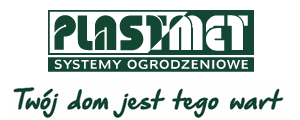 Płot na lata – czy twoje ogrodzenie wymaga konserwacji?Posiadanie własnego domu zapewnia komfort, ale wiąże się też z obowiązkami. W okresie lata i jesieni właściciele posesji mają pełne ręce roboty. Trzeba  regularnie dbać o rośliny w ogrodzie, odnowić deski na tarasie czy naprawić ewentualne uszkodzenia, które wystąpiły na dachu lub elewacji. Czy na liście rzeczy do zrobienia wokół domu musi pojawić się także konserwacja ogrodzenia? Możemy tego uniknąć, jeśli wybierzemy takie, które będzie fabrycznie odpowiednio zabezpieczone.    Ogrodzenie jest wizytówką posesji, zatem bez względu na to, z jakiego materiału jest wykonane, powinno cieszyć oko nienagannym wyglądem. Odpadające kawałki betonu, łuszcząca się farba na drewnianych sztachetach, rdza na elementach metalowych czy białe wykwity na murze psują efekt i sprawiają, że działka wygląda na zaniedbaną. Co więcej, pogłębiające się uszkodzenia nie tylko obniżają estetykę, ale też wpływają na trwałość i funkcjonalność przegrody. Z tego względu, co jakiś czas, warto dokonać przeglądu ogrodzenia i przeprowadzić jego renowację, kiedy tylko zauważymy pierwsze oznaki niszczenia. Oczywiście różne materiały wymagają odmiennego podejścia i mniej lub bardziej regularnych prac konserwujących.Mocny jak stalOgrodzenie z metalu to jedna z najchętniej wybieranych opcji, zarówno na posesje prywatne, osiedla wielorodzinne, jak też przestrzenie publiczne czy tereny przemysłowe. Może przybierać ono różne formy – od najprostszych siatek i ogrodzeń panelowych, po ekskluzywne przęsła w różnych stylach. Stal kojarzona jest z solidnością i trwałością. I rzeczywiście prawidłowo wykonane konstrukcje z tego materiału są stabilne i odporne na uszkodzenia. Mają one jednak poważnego wroga – rdzę. Stal wystawiona na działanie zmiennych warunków atmosferycznych jest szczególnie podatna na korozję. Opady deszczu i śniegu, wilgoć czy skrajne temperatury sprawiają, że ogrodzenia metalowe produkowane dawniej lub te niskiej jakości po pewnym czasie wymagają odnowienia. Trzeba wówczas starannie oczyścić ich powierzchnię, zabezpieczyć ją preparatem antykorozyjnym i pomalować.Takich kłopotliwych i czasochłonnych zabiegów można jednak uniknąć, jeśli podczas zakupu ogrodzenia stalowego zwrócimy uwagę, czy produkt został dobrze zabezpieczony przed korozją.  Nowoczesna technologia sprawia, że wysokiej jakości ogrodzenia metalowe zupełnie nie wymagają konserwacji ani czyszczenia, zachowując swoje walory wizualne przez wiele lat. Podwójna ochrona Doskonałą metodą zabezpieczenia antykorozyjnego jest system Duplex, który w podwójny sposób chroni stalowe elementy.- System Duplex łączy w sobie zalety cynkowania i powłoki lakierniczej – wyjaśnia Małgorzata Podemska, menadżer ds. rozwoju rynku w firmie Plast-Met Systemy Ogrodzeniowe. – Po nałożeniu warstwy cynku, jest ona chropowacona metodą omiatania, dzięki czemu natryskiwana w drugiej kolejności farba lepiej do niej przywiera. Powłoka malarska chroni cynk przed utlenianiem, co znacznie wydłuża żywotność produktu. Daje jednocześnie możliwość nadania ogrodzeniu dowolnego koloru. Technologię tę wykorzystujemy m.in. przy produkcji Nowoczesnych Ogrodzeń Frontowych.Zgodnie z normą EN-ISO 12944-5 system Duplex zapewnia 40-letni okres ochrony stali. Co ważne, przęsła są zabezpieczone nawet w trudno dostępnych miejscach i załamaniach. Zwiększa się również odporność mechaniczna. Według badań Instytutu Ochrony Antykorozyjnej w Dreźnie system ten w porównaniu ze średnią powłoką malarską bez cynkowania jest 10-krotnie bardziej odporny na ścieranie, 8-krotnie bardziej odporny na uderzenia kamieni i ma aż 20-krotnie lepsze zabezpieczenie krawędzi. A co z siatką?Popularną metodą zabezpieczenia siatek ogrodzeniowych jest cynkowanie ogniowe drutu. Wytrzymała warstwa ochronna spowalnia proces korozji. Nakłada się ją przez zanurzenie drutu w płynnym cynku. Dostępne są też siatki stalowe dodatkowo powlekane tworzywem sztucznym.  Dzięki ściśle przylegającej warstwie termoplastycznego i mrozoodpornego PVC ogrodzenie zyskuje większą odporność na uszkodzenia mechaniczne i promieniowanie UV. Pamiętajmy, że chronić przed korozją należy nie tylko siatkę, ale wszystkie części stalowe, m.in. metalowe słupki czy elementy mocujące. Aby mieć pewność, że nie będziemy mieli problemów z rdzą, najlepiej zakupić kompletny system od sprawdzonego dostawcy.  Plast-Met Systemy Ogrodzeniowe z siedzibą w Trzebnicy to jeden z czołowych producentów nowoczesnych i trwałych systemów ogrodzeniowych w Polsce. Firma specjalizuje się w produkcji takich wyrobów jak: nowoczesne ogrodzenia frontowe, modułowe ogrodzenia frontowe, lampy LED, Centerbox, panele ogrodzeniowe, siatki ogrodzeniowe, słupki, akcesoria oraz bramy i furtki. Plast-Met Systemy Ogrodzeniowe istnieje na rynku od 1988 r. i jest firmą ze 100% polskim kapitałem. www.plast-met.pl 